numer sprawy: CG-C-I.272.2.2024.WN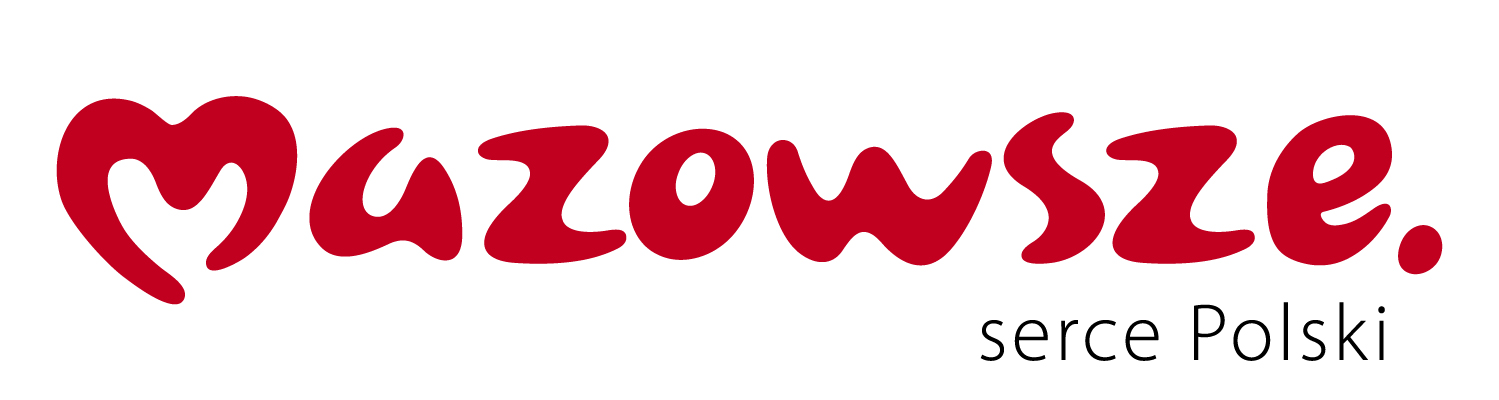 załącznik nr 2 do zapytania ofertowegoOpis Przedmiotu ZamówieniaAktualizacja Bazy Danych Obiektów Topograficznych (BDOT10k) części powiatu siedleckiego.Symbol CPV:72310000-1 Usługi przetwarzania danych, 72320000-4 Usługi bazy danych, 72314000-9 Usługi gromadzenia oraz scalania danychZAKRES TEMATYCZNY PRZEDMIOTU ZAMÓWIENIAPrzedmiotem zamówienia jest aktualizacja Bazy Danych Obiektów Topograficznych (BDOT10k) części powiatu siedleckiego.W ramach zamówienia należy: zweryfikować poprawność konwersji danych BDOT10k ze struktury zgodnej z rozporządzeniem wymienionym w rozdziale VIII ustęp 2 oraz dokonać niezbędnych modyfikacji i uzupełnienia atrybutów zgodnie z rozporządzeniem wymienionym w rozdziale VIII ustęp 1 punkt 2;zweryfikować i zaktualizować BDOT10k w oparciu o dostępne materiały źródłowe oraz wywiad terenowy, w tym uzupełnić obiekty, które nie występowały w rozporządzeniu wymienionym w rozdziale VIII ustęp 2;ZASIĘG PRZESTRZENNY PRZEDMIOTU ZAMÓWIENIAPrzedmiot zamówienia obejmuje zasięgiem przestrzennym część powiatu siedleckiego na obszarze budowy autostrady A2 oraz inwestycji w zakresie przebudowy powiązanych z nią dróg i sąsiadujących z nią obiektów. Zasięg przestrzenny przedmiotu zamówienia jest przedstawiony graficznie w załączniku numer 1 oraz w pliku shapefile stanowiącym załącznik numer 2.MATERIAŁY ŹRÓDŁOWEZa materiały źródłowe do opracowania przedmiotu zamówienia uznaje się, w szczególności:- materiały, które przekaże Zamawiający:Zbiór danych BDOT10k dla powiatu siedleckiego podlegającego aktualizacji, o których mowa w rozdziale II, w formacie GML, opracowane zgodnie ze schematem aplikacyjnym, o którym mowa w rozdziale V ustęp 2 punkt 1.Zbiory danych BDOT10k dla powiatów podlegających uzgodnieniu styków z powiatem, o których mowa w rozdziale II, w formacie GML, opracowane zgodnie ze schematem aplikacyjnym, o którym mowa w rozdziale V ustęp 2 punkt 1. W przypadku, gdy niniejsze zbiory danych BDOT10k będą w trakcie opracowania u Wykonawców innych Zamówień, to zbiory te nie zostaną wydane Wykonawcy, a prace związane z uzgodnieniem styków z tymi powiatami należy przeprowadzić w uzgodnieniu z innymi Wykonawcami. Informację o innych Wykonawcach przekaże Zamawiający.Zbiór danych BDOT10k służący do wykonania weryfikacji poprawności konwersji danych dla powiatu podlegającego aktualizacji, w formacie GML, opracowany zgodnie ze schematem aplikacyjnym, o którym mowa w rozdziale V ustęp 2 punkt 2.Zdjęcia lotnicze - najaktualniejsze dla danego obszaru, w przypadku, gdy są aktualniejsze od dostępnej ortofotomapy, o której mowa w ustępie 15.Państwowy Rejestr Granic (PRG) w zakresie jednostek administracyjnych, w formacie GML.Przeszkody lotnicze pozyskane z Szefostwa Rozpoznania Geoprzestrzennego (Ministerstwo Obrony Narodowej) do wykorzystania podczas aktualizacji wysokości budowli wysokich w klasach OT_BUWT – lokalizacja obiektów w formacie SHP.Dane wektorowe opracowane na zlecenie Generalnej Dyrekcji Dróg Krajowych i Autostrad na podstawie, których realizowana jest budowa autostrady A2 na odcinkach:Groszki - Siedlce Zachód (dawniej Gręzów);Siedlce Zachód (dawniej Gręzów) - Siedlce Południe (dawniej Swoboda);Siedlce Południe (dawniej Swoboda) - Malinowiec;Malinowiec - Łukowisko.- materiały, które pozyska Wykonawca:Ortofotomapy cyfrowe - najaktualniejsze dla danego obszaru – do pobrania za pomocą usług WFS https://mapy.geoportal.gov.pl/wss/service/PZGIK/ORTO/WFS/Skorowidze, https://mapy.geoportal.gov.pl/wss/service/PZGIK/ORTO/WFS/SkorowidzPrawdziwejOrtofotomapy lub z serwisu www.geoportal.gov.pl za pomocą usług przeglądania WMS.Numeryczny Model Terenu (NMT) - najaktualniejsze dla danego obszaru - do pobrania za pomocą usługi WFS: https://mapy.geoportal.gov.pl/wss/service/PZGIK/NumerycznyModelTerenuEVRF2007/WFS/Skorowidze lub z serwisu www.geoportal.gov.pl za pomocą usług przeglądania WMS.Państwowy Rejestr Nazw Geograficznych (PRNG) w formacie GML – do pobrania z serwisu www.geoportal.gov.pl („Zawartość mapy”, sekcja „Dane do pobrania”, warstwa „Państwowy Rejestr Nazw Geograficznych").Państwowy Rejestr Granic (PRG) w zakresie ulic, w formacie GML oraz w formacie SHP – do pobrania z serwisu www.geoportal.gov.pl („Zawartość mapy”, sekcja „Dane do pobrania”, warstwa „Państwowy Rejestr Granic” – „Adresy i ulice – dane zbiorcze").Uchwały publikowane w wojewódzkich dziennikach urzędowych (https://www.dziennikiurzedowe.gov.pl/dzienniki-wojewodztw.html) m.in. w sprawie: nadania/zmiany nazw ulic, mostów, placów itp.;zaliczenia dróg do kategorii dróg wojewódzkich lub powiatowych lub gminnych i ustalenia/zmiany ich przebiegu;nadania/zmiany numerów dla dróg powiatowych i gminnych.Informacje pochodzące z systemu RWDZ (Rejestr Wniosków, Decyzji i Zgłoszeń) prowadzonego przez Główny Urząd Nadzoru Budowlanego – pliki w formacie XLSX do pobrania z serwisu https://wyszukiwarka.gunb.gov.pl/pobranie.html.Inne informacje dostępne na stronach internetowych właściwych organów i instytucji, w tym serwisy WMS portali powiatowych/miejskich oraz strony kontraktów realizowanych na zlecenie Generalnej Dyrekcji Dróg Krajowych i Autostrad:Groszki - Siedlce Zachód (dawniej Gręzów): https://a2minsk-siedlce.pl;Siedlce Zachód (dawniej Gręzów) - Siedlce Południe (dawniej Swoboda): https://a2minsk-siedlce.pl;Siedlce Południe (dawniej Swoboda) – Malinowiec: https://a2-siedlce-bialapodlaska.pl/;Malinowiec – Łukowisko: https://a2-siedlce-bialapodlaska.pl/.Dane z wywiadu terenowego pozyskane przez Wykonawcę niniejszego zamówienia.Do obowiązków Wykonawcy należy bieżące, w okresie od podpisania umowy do 30 dni przed datą zakończenia prac zgodnie z umową, śledzenie informacji publikowanych w serwisie www.geoportal.gov.pl dotyczących przyjęcia do państwowego zasobu geodezyjnego i kartograficznego danych, o których mowa w ustępach 9-12 oraz ponowne ich pobranie i wykorzystanie do aktualizacji danych BDOT10k (zaleca się zapisanie do Newslettera).Zamawiający zastrzega sobie w trakcie trwania zamówienia, jednak nie później niż 30 dni przed datą zakończenia prac zgodnie z umową, możliwość przekazania danych i materiałów, o których mowa w ustępach 4–7, w oparciu o które należy zaktualizować bądź poprawić dane BDOT10k.ZAKRES PRACW ramach zamówienia należy w szczególności wykonać następujące prace:Zweryfikować poprawność konwersji danych BDOT10k ze struktury zgodnej z rozporządzeniem wymienionym w rozdziale VIII ustęp 2, na podstawie tabel konwersji, o których mowa w rozdziale V ustęp 3 oraz dokonać niezbędnych modyfikacji i uzupełnienia atrybutów zgodnie z rozporządzeniem wymienionym w rozdziale VIII ustęp 1 punkt 2 oraz zapisami ustępów 1-4 załącznika numer 3.Zaktualizować oraz zweryfikować i poprawić dane BDOT10k w oparciu o dostępne materiały źródłowe, o których mowa w rozdziale III ustępy 4-15, , w tym wywiad terenowy. Podczas wywiadu terenowego Wykonawca wykona dokumentację zdjęciową oraz opracuje mapę wywiadu terenowego z wniesioną przybliżoną lokalizacją nowych obiektów. Dane BDOT10k należy zaktualizować w następujący sposób:zweryfikować i zaktualizować klasę OT_ADJA_A w oparciu o Państwowy Rejestr Granic, o którym mowa w rozdziale III ustęp 5;wprowadzić wszystkie brakujące i nowe obiekty;zaktualizować dane BDOT10k w oparciu o zapisy ustępu 5 załącznika numer 3;uzupełnić obiekty, które nie występowały w rozporządzeniu wymienionym w rozdziale VIII ustęp 2 - wykaz tych obiektów zawiera ustęp 6 załącznika numer 3;zweryfikować i zaktualizować obiekty w klasie OT_OIPR_P (dla obiektów: odosobniona skała, głaz lub grupa głazów) w oparciu o Państwowy Rejestr Nazw Geograficznych, o którym mowa w rozdziale III ustęp 10;usunąć nieistniejące obiekty;zmodyfikować  geometrię i zaktualizować atrybuty obiektów, które uległy zmianom lub są niezgodne ze stanem faktycznym.Dokonać uzgodnienia przestrzennego, geometrycznego i atrybutowego wszystkich powiązanych klas obiektów tak, aby baza BDOT10k stanowiła spójny i topologiczny zbiór danych przestrzennych.Na granicy między powiatami wszystkie obiekty muszą być zgodne atrybutowo i geometrycznie – należy uzgodnić wszystkie styki między zbiorami danych BDOT10k wydanymi w ramach wszystkich części/etapów niniejszego zamówienia, a także z sąsiadującymi z nimi zbiorami danych BDOT10k, które zostały wydane wykonawcom realizującym zamówienia urzędów marszałkowskich oraz Głównego Urzędu Geodezji i Kartografii. Informację o niniejszych Wykonawcach przekaże Zamawiający.Wykonać kontrole opracowania (kontrole atrybutowe, geometryczne, topologiczne i przestrzenne) oraz sporządzić opis zasadniczych procesów i wszystkich czynności kontrolnych w sprawozdaniu technicznym. Dodatkowo wykonać kontrolę automatyczną zbiorów danych BDOT10k za pomocą Walidatora dostępnego w postaci wtyczki do oprogramowania QGIS opracowanej przez Główny Urząd Geodezji i Kartografii.Wszystkie przekazywane dane i materiały źródłowe zapisać oraz skompletować zgodnie z Opisem Przedmiotu Zamówienia i obowiązującymi „Zasadami kompletowania materiałów i zbiorów danych powstałych w wyniku opracowania i aktualizacji Bazy Danych Obiektów Topograficznych (BDOT10k) oraz standardowych opracowań kartograficznych”, które przekaże Zamawiający.WYMAGANIA SZCZEGÓŁOWE DLA ZAKRESU PRACPołożenie sytuacyjne obiektów należy wyznaczyć w układzie współrzędnych płaskich PL-1992. Wysokości obiektów należy wyznaczyć w układzie PL-EVRF2007-NH.Schematy aplikacyjne:dla bazy BDOT10k opracowywanej w ramach niniejszego zamówienia należy wykorzystać schemat aplikacyjny zgodny z modelem bazy BDOT10k oraz bazy BDOO, określonym w załączniku numer 2 do rozporządzenia wymienionego w rozdziale VIII ustęp 1 punkt 2,targetNamespace="urn:gugik:specyfikacje:gmlas:bazaDanychObiektowTopograficznych10k:2.0" version="1.4"dla bazy BDOT10k służącej do wykonania weryfikacji należy wykorzystać nieaktualny schemat aplikacyjny zgodny z modelem bazy BDOT10k oraz bazy BDOO, określonym w załączniku numer 3 do rozporządzenia wymienionego w rozdziale VIII ustęp 2,targetNamespace="urn:gugik:specyfikacje:gmlas:bazaDanychObiektowTopograficznych10k:1.0" version="1.0"zostaną przekazane przez Zamawiającego wraz ze zbiorami danych BDOT10k wymienionymi w rozdziale III ustępy 1-3.Tabele konwersji określające zasady mapowania obiektów i atrybutów pomiędzy bazą opracowaną zgodnie z rozporządzeniem wymienionym w rozdziale VIII ustęp 2 a bazą opracowaną zgodnie z rozporządzeniem wymienionym w rozdziale VIII ustęp 1 punkt 2, zostaną przekazane przez Zamawiającego.Podczas modyfikacji zbiorów danych BDOT10k należy przestrzegać następujących zasad związanych z rodzajem edycji:„brak modyfikacji” (brak zmian w atrybutach lub geometrii) Nie wolno w danych źródłowych modyfikować żadnych atrybutów łącznie z gml:id.„utworzenie obiektu”Należy wypełnić: atrybut [lokalnyId] - musi być zgodny z wyrażeniem regularnym [A-Za-z0-9]{8}-[A-Za-z0-9]{4}-[A-Za-z0-9]{4}-[A-Za-z0-9]{4}-[A-Za-z0-9]{12} i przyjmować wartość unikalną dla całego zbioru danych; atrybut [lokalnyId] musi być generowany automatycznie, jako identyfikator UUID (Universally Unique Identifier). Do generowania UUID zaleca się stosowanie normy ISO/IEC 9834-8:2005 lub nowszej,atrybut [poczatekWersjiObiektu], wszystkie pozostałe wymagane atrybuty,atrybut [wersja] traktować jako typ dataTime, „zmiana atrybutu lub geometrii obiektu”Należy zaktualizować: atrybut [wersja], atrybut [poczatekWersjiObiektu].Nie należy zmieniać atrybutu gml:id obiektu.„podział obiektu na dwa obiekty”Obiekt, który został podzielony kończy cykl życia i należy go traktować identycznie jak usuwany obiekt. Obiekty powstałe w skutek podziału należy traktować identycznie jak nowo utworzone obiekty.„agregacja dwóch obiektów”Obiekt, który powstał poprzez agregację dwóch obiektów należy traktować identycznie jak nowo utworzony obiekt. Obiekty istniejące przed agregacją kończą cykl życia i należy je traktować tak jak obiekty usuwane.„usunięcie obiektu”Należy zaktualizować:atrybut [wersja],atrybut [koniecWersjiObiektu].Nie należy zmieniać atrybutu gml:id obiektu.„zmiana kolejności zapisanych werteksów”Należy zaktualizować:atrybut [wersja],atrybut [poczatekWersjiObiektu].Zmiana jest dopuszczalna wyłącznie, gdy jest to uzasadnione merytorycznie.Zbiory danych BDOT10k, o których mowa w rozdziale III ustępy 1-2 należy zapisać w formacie GML, zgodnie z obowiązującym schematem aplikacyjnym, o którym mowa w rozdziale V ustęp 2 punkt 1.Mapę wywiadu terenowego, o której mowa w rozdziale IV ustęp 2 należy opracować na podkładzie ortofotomapy z naniesionymi obiektami BDOT10k w następującej symbolice: obiekty istniejące w BDOT10k w kolorze białym, natomiast zidentyfikowane w terenie zmiany i nowe obiekty wraz z ich charakterystyką w kolorze czerwonym. Format zapisu mapy wywiadu terenowego należy uzgodnić z Zamawiającym.INFORMACJE NIEJAWNEW opracowaniu nie wykazuje się informacji opisowej o obiektach położonych na terenach zamkniętych, zgodnie z paragrafem 3 punkt 4 rozporządzenia wymienionego w rozdziale VIII ustęp 1 punkt 6.Wykonawca zobowiązany jest przed przystąpieniem do opracowania oraz na 14 dni przed upływem terminu realizacji zamówienia zwrócić się do Departamentu Spraw Obronnych oraz Ochrony Informacji Niejawnych Głównego Urzędu Geodezji i Kartografii z wnioskiem o udzielenie informacji dotyczących położenia terenów zamkniętych, o których mowa rozdziale VI ustęp 1. Kopie pism oraz uzyskane odpowiedzi wraz z załącznikami w formie elektronicznej, Wykonawca przekaże Zamawiającemu wraz z operatem technicznym.KONTROLA I ODBIÓR PRZEDMIOTU ZAMÓWIENIAWykonawca zobowiązany jest przekazać do kontroli i odbioru dane, które uzyskały pozytywny wynik kontroli wewnętrznej, przeprowadzonej przez kierownika prac ze strony Wykonawcy. Kierownik prac jest osobą upoważnioną do kierowania pracami geodezyjnymi związanymi z realizacją umowy i posiada uprawnienia zawodowe z zakresu „redakcja map”, o których mowa artykule 43 punkt. 6 ustawy Prawo geodezyjne i kartograficzne.Dane i materiały będące wynikiem przedmiotu zamówienia należy przekazać w formie operatu technicznego skompletowanego zgodnie z zasadami kompletowania, o których mowa w rozdziale IV ustęp 8.Operat techniczny w wersji elektronicznej należy umieścić na uzgodnionym z Zamawiającym serwerze. Wszystkie przekazane dokumenty elektroniczne, w tym dane cyfrowe (spakowane pliki .ZIP), wchodzące w skład operatu technicznego muszą zostać opatrzone zgodnie z przepisami ustawy z dnia 5 września 2016 roku o usługach zaufania oraz identyfikacji elektronicznej (Dziennik Ustaw z 2021 roku pozycja 1797) kwalifikowanym podpisem elektronicznym lub podpisem zaufanym lub podpisem osobistym przez osobę, o której mowa w ustępie 1.Operat techniczny, o którym mowa w ustępie 2 powinien zawierać: spis dokumentów operatu technicznego;sprawozdanie techniczne;dane źródłowe, które zostały wykorzystane w opracowaniu, z wyjątkiem ortofotomapy, NMT i zdjęć lotniczych;mapę wywiadu terenowego, o której mowa w rozdziale V ustęp 7 wraz z dokumentacją zdjęciową;pliki cyfrowe ze zbiorami danych BDOT10k, opracowane zgodnie ze schematem aplikacyjnym, o którym mowa w rozdziale V ustęp 2 punkt 1.Po zakończonym pozytywnie odbiorze, Wykonawca jest zobowiązany w ciągu 7 dni przekazać do właściwego wojewódzkiego zasobu geodezyjnego i kartograficznego skompletowany operat techniczny, w wersji elektronicznej zapisanej na nośnikach CD, DVD, BD-R.Po wykonaniu pracy Wykonawca zachowa materiały źródłowe przez okres trwania rękojmi. Po upływie terminu rękojmi, materiały, o których mowa w rozdziale III ustępy 4, 6-8. Wykonawca trwale usunie ze swoich nośników, co potwierdzi informacją pisemną przysłaną do Zamawiającego.AKTY PRAWNEObowiązującymi aktami prawnymi wraz z ogłoszonymi do nich zmianami są, w szczególności:Ustawa z dnia 17 maja 1989 roku Prawo geodezyjne i kartograficzne;Rozporządzenie Ministra Rozwoju, Pracy i Technologii z dnia 27 lipca 2021 roku w sprawie bazy danych obiektów topograficznych oraz bazy danych obiektów ogólnogeograficznych, a także standardowych opracowań kartograficznych;Rozporządzenie Rady Ministrów z dnia 15 października 2012 roku w sprawie państwowego systemu odniesień przestrzennych oraz Rozporządzenie Rady Ministrów z dnia 19 grudnia 2019 roku zmieniające rozporządzenie w sprawie państwowego systemu odniesień przestrzennych;Rozporządzenie Ministra Rozwoju, Pracy i Technologii z dnia 2 kwietnia 2021 roku w sprawie organizacji i trybu prowadzenia państwowego zasobu geodezyjnego i kartograficznego;Ustawa z dnia 5 sierpnia 2010 roku o ochronie informacji niejawnych;Rozporządzenie Ministra Administracji i Cyfryzacji z dnia 22 grudnia 2011 roku w sprawie rodzajów materiałów geodezyjnych i kartograficznych, które podlegają ochronie zgodnie z przepisami o ochronie informacji niejawnych.Pomocniczym aktem prawnym jest Rozporządzenie Ministra Spraw Wewnętrznych i Administracji z dnia 17 listopada 2011 roku w sprawie bazy danych obiektów topograficznych oraz bazy danych obiektów ogólnogeograficznych, a także standardowych opracowań kartograficznych wraz z Obwieszczeniem Prezesa Rady Ministrów z dnia 22 sierpnia 2013 roku o sprostowaniu błędów.ZAŁĄCZNIKI:Zasięg przestrzenny przedmiotu zamówienia.Zasięg przestrzenny przedmiotu zamówienia – plik shapefile.Wymagania szczegółowe dla weryfikacji i modyfikacji danych BDOT10k po wykonanej konwersji danych do schematu zgodnego z rozporządzeniem, o którym mowa w rozdziale VIII ustęp 1 punkt 2 Opisu Przedmiotu Zamówienia oraz aktualizacji tych danych.Załącznik numer 1 do Opisu Przedmiotu ZamówieniaZASIĘG PRZESTRZENNY PRZEDMIOTU ZAMÓWIENIA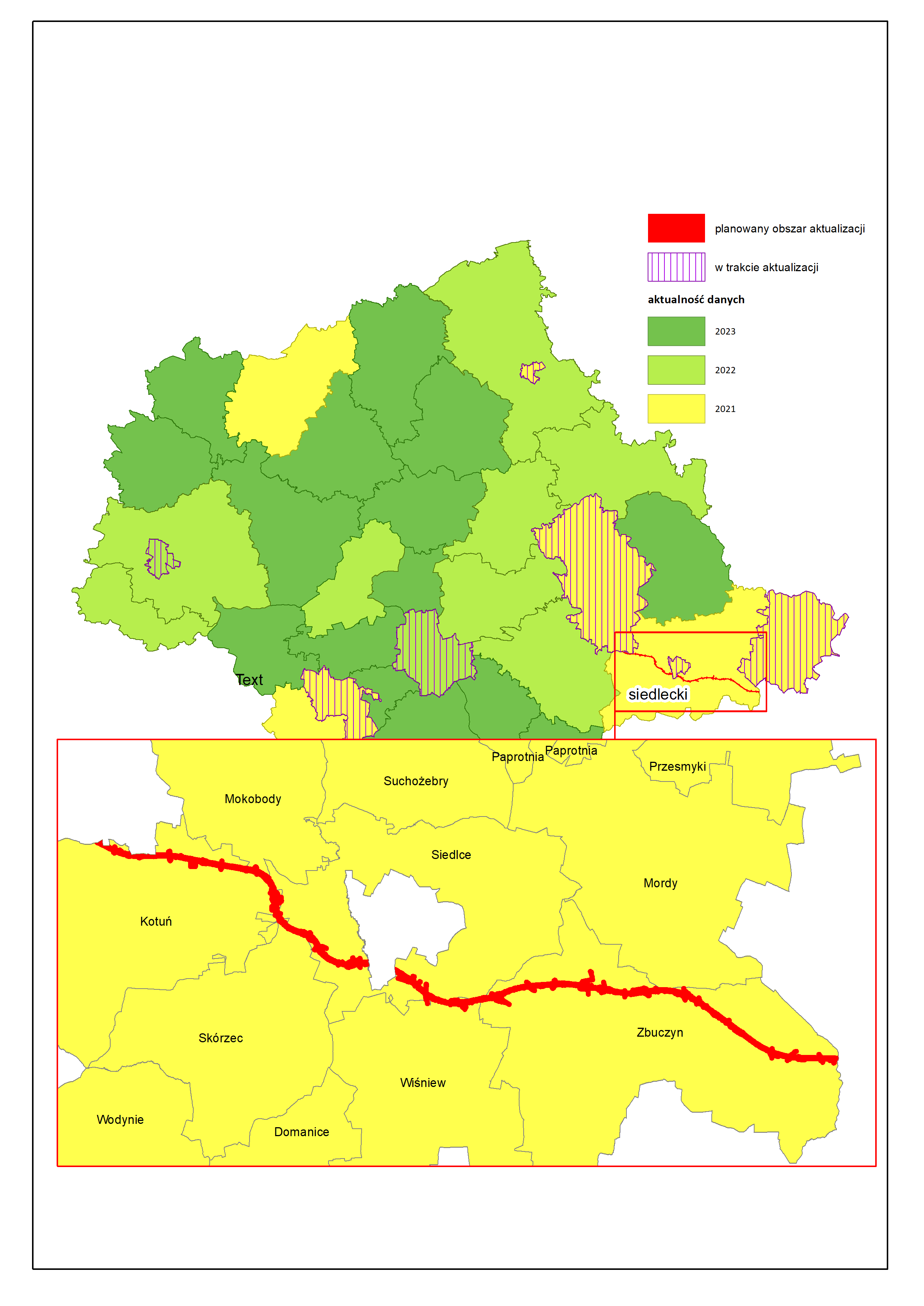 Załącznik numer 3 do Opisu Przedmiotu ZamówieniaWYMAGANIA SZCZEGÓŁOWE DLA WERYFIKACJI I MODYFIKACJI DANYCH BDOT10K PO WYKONANEJ KONWERSJI DANYCH DO SCHEMATU ZGODNEGO Z ROZPORZĄDZENIEM, O KTÓRYM MOWA W ROZDZIALE VIII USTĘP 1 PUNKT 2 OPISU PRZEDMIOTU ZAMÓWIENIA ORAZ AKTUALIZACJI TYCH DANYCHOpisany zakres weryfikacji stanowi uzupełnienie pełnej aktualizacji, którą ma wykonać Wykonawca.Porównać zbiory danych, o których mowa w rozdziale III ustępy 1 i 3 Opisu Przedmiotu Zamówienia pod kątem liczby obiektów w poszczególnych klasach. Uzupełnić tylko te obiekty, które spełniają kryteria opisane w rozporządzeniu wymienionym w rozdziale VIII ustęp 1 punkt 2 Opisu Przedmiotu Zamówienia. W sytuacji, kiedy obiekt powinien znaleźć się w danej klasie, ale brakuje odpowiednich wartości słownikowych dla uzupełnienia atrybutów, należy ustalić z Zamawiającym sposób postępowania w danej sytuacji.W każdej klasie obiektów zweryfikować wypełnienie atrybutu [kodKarto10k]. Po wykonanej weryfikacji uzupełnić brakujące wartości, a w przypadku stwierdzenia występowania błędnych wartości poprawić je. Weryfikację należy przeprowadzić w oparciu o udostępniony przez Zamawiającego dokument z wytycznymi nadawania kodów kartograficznych. Zweryfikować oraz uzupełnić wpisy w atrybucie [skrotKartograficzny], a nadmiarowe usunąć.Zweryfikować, uporządkować i uzupełnić wszystkie wpisy w atrybucie [informacjaDodatkowa] wg poniższych zasad:wszystkie wpisy muszą rozpoczynać się małą literą a także nie należy stosować „wersalika” oraz cudzysłowów oraz apostrofów – zasada nie dotyczy nazw własnych czy nazw z bazy TERYT;wszystkie wpisy muszą być zgodne z zasadami polskiej pisowni – należy używać wpisów w mianowniku oraz w liczbie pojedynczej;należy stosować pełne nazwy - zastosowanie skrótu jest dopuszczalne tylko wtedy, gdy pełna informacja nie mieści się w atrybucie;ujednolicić wpisy o takim samym znaczeniu, poprawiając jednocześnie literówki, usuwając spacje pomiędzy wyrazami a myślnikiem w wpisach np. „pałacowo-parkowy” i usuwając robocze adnotacje;porównać wpisy z wpisami w atrybutach [nazwa] i [uwagi] w celu wyeliminowania sprzecznych informacji. Na podstawie dostępnych materiałów źródłowych ustalić, która wartość jest właściwa oraz czy obiekt został prawidłowo przyporządkowany do danej klasy obiektów. Po zweryfikowaniu klasyfikacji obiektów i po wprowadzeniu ewentualnych poprawek należy usunąć niewłaściwe wpisy;wpisy zawarte w atrybutach: [uwagi], [informacja dodatkowa], [nazwa] nie mogą powielać informacji zawartych w pozostałych atrybutach, w szczególności tej samej klasy;usunąć wpisy dotyczące zabytków wraz z informacją o numerze z rejestru zabytków tj. „nazwa obiektu (typ obiektu), nr rej….”.W oparciu o właściwe materiały źródłowe zweryfikować, a następnie poprawić oraz uzupełnić wypełnienie atrybutów, a także poprawić położenie obiektów zgodnie z zapisami w poniższych tabelach.Zweryfikować poprawność przejęcia obiektów podczas konwersji danych oraz pozyskać, na podstawie dostępnych materiałów źródłowych, nowe obiekty dla zestawionych w poniższych tabelach klas obiektów:Klasa obiektów:OT_SWRS_Latrybutzakres weryfikacji i poprawyidentyfikatorPRNGzweryfikować zgodność wartości z bazą PRNGpolozeniezweryfikować wartość dla obiektów położonych na akweduktach (jeżeli występuje na danym obszarze)nazwasprawdzić czy nazwa zgadza się z nazwą w PRNGrodzajsprawdzić czy rodzaj jest zgodny z rodzajem w PRNGstatusEksploatacjizweryfikować żeglowność rzek, sprawdzić "nieżeglowne" (podczas konwersji danych rzekom, które nie miały wypełnionego atrybutu nadano wartość "nieżeglowny"). Po weryfikacji i poprawie usunąć wpisy w atrybucie uwagi = 'statusEksploatacji:tymczasowy brak danych'cechaGeometriisprawdzić czy wszystkie sztuczne łączniki znajdują się na obszarze wód powierzchniowychidentyfikatorMPHPzweryfikować zgodność wartości z wartościami w atrybucie [ID_HYD_R_1] w bazie MPHPKlasa obiektów:OT_SWKN_Latrybutzakres weryfikacji i poprawyidentyfikatorPRNGzweryfikować zgodność wartości z bazą PRNGnazwasprawdzić czy nazwa zgadza się z nazwą w PRNGstatusEksploatacjizweryfikować żeglowność kanałów, szczególnie sprawdzić "nieżeglowne" (podczas konwersji danych kanałom, które nie miały wypełnionego atrybutu nadano wartość "nieżeglowny"). Po weryfikacji usunąć wpisy w atrybucie uwagi = 'statusEksploatacji:tymczasowy brak danych'cechaGeometriisprawdzić czy wszystkie sztuczne łączniki znajdują się na obszarze wód powierzchniowychidentyfikatorMPHPzweryfikować zgodność wartości z wartościami w atrybucie [ID_HYD_R_1] w bazie MPHPKlasa obiektów:OT_SWRM_Latrybutzakres weryfikacji i poprawyidentyfikatorPRNGzweryfikować zgodność wartości z bazą PRNGnazwasprawdzić czy nazwa zgadza się z nazwą w PRNGKlasa obiektów:OT_SKJZ_Latrybutzakres weryfikacji i poprawyidentyfikatorULICzweryfikować zgodność z bazą TERYTidentyfikatorSIMCzweryfikować zgodność z bazą TERYTulicaCechazweryfikować zgodność z bazą TERYTulicaNazwa1zweryfikować zgodność z bazą TERYTulicaNazwa2zweryfikować zgodność z bazą TERYTKlasa obiektów:OT_SKDR_Latrybutzakres weryfikacji i poprawypolozeniezweryfikować i uzupełnić w oparciu o OT_SKJZ_L, w tym wykonać niezbędną segmentację gdy relacja OT_SKJZ_L do OT_SKDR_L jest 1..*szerokoscNawierzchnizweryfikować i uzupełnić w oparciu o OT_SKJZ_L, w tym wykonać niezbędną segmentację gdy relacja OT_SKJZ_L do OT_SKDR_L jest 1..*geometriazbadać współliniowość z OT_SKJZ_L, poprawić niezgodną geometrię i wykonać niezbędną segmentacjęKlasa obiektów:OT_SKRP_Latrybutzakres weryfikacji i poprawyidentyfikatorULICzweryfikować zgodność z bazą TERYTidentyfikatorSIMCzweryfikować zgodność z bazą TERYTulicaCechazweryfikować zgodność z bazą TERYTulicaNazwa1zweryfikować zgodność z bazą TERYTulicaNazwa2zweryfikować zgodność z bazą TERYTKlasa obiektów:OT_SKTR_Latrybutzakres weryfikacji i poprawyfunkcjaToruzweryfikować wszystkie wartości i nadać nową wartość „tor zwykły” – atrybut dotyczy tylko koleinumerLiniizweryfikować wszystkie numery liniinazwaStacjiPoczatkowejzweryfikować dla wszystkich obiektów z numerem liniinazwaStacjiKoncowejzweryfikować dla wszystkich obiektów z numerem liniiKlasa obiektów:OT_SUPR_Latrybutzakres weryfikacji i poprawypolozeniezweryfikować czy nie pozostały podziemne odcinkiKlasa obiektów:OT_PTKM_Aatrybutzakres weryfikacji i poprawygeometriausunąć obiekty, które nie spełniają nowego kryterium klasyfikacji; po analizie terenu na ortofotomapie obszary, z których usunięto obiekty należy włączyć do obszarów sąsiadujących oraz zweryfikować z ortofotomapą poprawność wprowadzenia pozostałych obiektówKlasa obiektów:OT_PTLZ_Aatrybutzakres weryfikacji i poprawygeometriazweryfikować pod kątem spełnienia kryteriów wielkości – obiekty, które nie spełniają kryterium należy włączyć (po analizie terenu na ortofotomapie) do obszarów sąsiadującychzweryfikować czy grupy drzew, małe lasy lub zagajniki o powierzchni mniejszej niż 500 m² zostały przedstawione w klasie „obiekt przyrodniczy”Klasa obiektów:OT_PTZB_Aatrybutzakres weryfikacji i poprawy:charakterzweryfikować pod kątem spełnienia kryteriów wielkościgeometriazweryfikować pod kątem spełnienia kryteriów wielkości – obiekty, które nie spełniają kryterium należy włączyć (po analizie terenu na ortofotomapie) do obszarów sąsiadującychKlasa obiektów:OT_PTWP_Aatrybutzakres weryfikacji i poprawyidentyfikatorMPHPzweryfikować zgodność wartości z wartościami w atrybucie [ID_HYD_10] w bazie MPHPnazwasprawdzić czy nazwa zgadza się z nazwą w PRNGIdentyfikatorPRNGzweryfikować zgodność wartości z PRNGKlasa obiektów:OT_PTPL_Aatrybutzakres weryfikacji i poprawyidentyfikatorULICzweryfikować zgodność z bazą TERYTidentyfikatorSIMCzweryfikować zgodność z bazą TERYTplacCechazweryfikować zgodność z bazą TERYTplacNazwa1zweryfikować zgodność z bazą TERYTplacNazwa2zweryfikować zgodność z bazą TERYTgeometriazweryfikować czy wprowadzono wszystkie place, które mają nazwę, niezależnie od ich powierzchniKlasa obiektów:OT_BUWT_Patrybutzakres weryfikacji i poprawyrodzajzweryfikować obiekty "chłodnia kominowa", „maszt”, „maszt lub wieża telekomunikacyjna”, „turbina wiatrowa”, „wieża przeciwpożarowa”, „wieża szybu kopalnianego”, wieża widokowa” i „wieża obserwacyjna”, których część została pozyskana również na podstawie wpisów w informacji dodatkowejKlasa obiektów:OT_BUIN_Latrybutzakres weryfikacji i poprawykonstrukcjazweryfikować poprawność wypełnienia atrybutu – wartości zostały pozyskane z dotychczasowego atrybutu [mobilnoscPrzesla]Klasa obiektów:OT_BUBD_Aatrybutzakres weryfikacji i poprawyprzewazajacaFunkcjaBudynku/funkcjaSzczegolowaBudynkuzweryfikować czy przeważająca funkcja budynku jest właściwa i zgodna z funkcją ogólną – możliwe są przypadki kiedy pośród pozostałych funkcji szczegółowych budynku jest ta przeważającaidentyfikatorEGiBzamienić wartości na identyfikatory z bazy EGiB – zakończone na „_BUD”Klasa obiektów:OT_OIKM_Latrybutzakres weryfikacji i poprawyrodzajzweryfikować obiekt „ekran akustyczny”, który został pozyskany po uwzględnieniu wpisów w informacji dodatkowej w tej klasie jak również w klasie OT_BUIB_LKlasa obiektów:OT_OIPR_P i OT_OIPR_Latrybutzakres weryfikacji i poprawypomnik przyrodyzweryfikować wartości atrybutu, które zostały uzupełnione na podstawie dotychczasowego atrybutu [pomnikPrzyrody]geometriazweryfikować czy mały lasy lub zagajnik o powierzchni większej niż 500 metrów kwadratowych zostały włączone do klasie OT_PTLZ_AKlasa obiektów:OT_KUPG_Aatrybutzakres weryfikacji i poprawyrodzajElektrownizweryfikować wartości, które zostały pozyskane z relacji z wykazem OT_Elektrownia; uzupełnić elektrownie geotermalnekopalinazweryfikować wartości, które zostały pozyskane z relacji z wykazem OT_Kopalnia oraz wpisów w informacji dodatkowej klasy OT_KUPG_A np. wartość „miedź” została pozyskana na podstawie wpisu w informacji dodatkowejKlasa obiektów:OT_KUPG_Patrybutzakres weryfikacji i poprawyrodzajzweryfikować zgodność wartości z OT_KUPG_Anazwazweryfikować zgodność wartości z OT_KUPG_ArodzajElektrownizweryfikować zgodność wartości z OT_KUPG_Akopalinazweryfikować zgodność wartości z OT_KUPG_Ageometriazweryfikować położenie punktów oraz sprawdzić czy zgodnie z rozporządzeniem, wskazane obiekty z OT_KUPG_A mają reprezentację punktowąKlasa obiektów:OT_KUKO_Aatrybutzakres weryfikacji i poprawynazwazweryfikować wartości, które zostały pozyskane z relacji z wykazami OT_Lotnisko i OT_PorttypPortuzweryfikować wartości, które zostały pozyskane z relacji z wykazem OT_Port; wartość „przystań jachtowa” została pozyskana na podstawie wpisu w informacji dodatkowejtypLotniskazweryfikować wartości, które zostały pozyskane z relacji z wykazem OT_LotniskoidIatazweryfikować wartości, które zostały pozyskane z relacji z wykazem OT_LotniskoidIcaozweryfikować wartości, które zostały pozyskane z relacji z wykazem OT_LotniskoKlasa obiektów:OT_KUKO_Patrybutzakres weryfikacji i poprawyrodzajzweryfikować zgodność wartości z OT_KUKO_Anazwazweryfikować zgodność wartości z OT_KUKO_AtypPortuzweryfikować zgodność wartości z OT_KUKO_AtypLotniskazweryfikować zgodność wartości z OT_KUKO_AidIatazweryfikować zgodność wartości z OT_KUKO_AidIcaozweryfikować zgodność wartości z OT_KUKO_AKlasa obiektów:OT_KUOZ_Aatrybutzakres weryfikacji i poprawyrodzajzweryfikować obiekt „żłobek”, który został pozyskany z dotychczasowej klasy OT_KUOS_AKlasa obiektów:OT_BUBD_Aobiektzakres weryfikacji i poprawybasen kąpielowyzweryfikować poprawność wypełnienia atrybutu [przewazajacaFunkcjaBudynku] – wartości zostały pozyskane z wpisów w informacji dodatkowejpozyskać nowe obiektyinna placówka edukacyjnazweryfikować poprawność wypełnienia atrybutu [przewazajacaFunkcjaBudynku] – wartości zostały pozyskane z wpisów w informacji dodatkowejpozyskać nowe obiektykapitanat lub bosmanat portuzweryfikować poprawność wypełnienia atrybutu [przewazajacaFunkcjaBudynku] – wartości zostały pozyskane z wpisów w informacji dodatkowejpozyskać nowe obiektypawilon ogrodowy lub oranżeriazweryfikować poprawność wypełnienia atrybutu [przewazajacaFunkcjaBudynku] – wartości zostały pozyskane z wpisów w informacji dodatkowejpozyskać nowe obiektystacja nautycznazweryfikować poprawność wypełnienia atrybutu [przewazajacaFunkcjaBudynku] – wartości zostały pozyskane z wpisów w informacji dodatkowejpozyskać nowe obiektyKlasa obiektów:OT_BUIN_Aobiektzakres weryfikacji i poprawyakweduktzweryfikować poprawność wypełnienia atrybutu [rodzaj] – wartości zostały pozyskane z wpisów w informacji dodatkowejpozyskać nowe obiektyprzejście dla zwierzątzweryfikować poprawność wypełnienia atrybutu [rodzaj] – wartości zostały pozyskane z wpisów w informacji dodatkowejpozyskać nowe obiektyKlasa obiektów:OT_BUSP_Aobiektzakres weryfikacji i poprawypole golfowezweryfikować poprawność wypełnienia atrybutu [rodzaj] – wartości zostały pozyskane z wpisów w informacji dodatkowejpozyskać nowe obiektytor sportowyzweryfikować poprawność wypełnienia atrybutu [rodzaj] – wartości zostały pozyskane z dotychczasowego atrybutu [rodzaj] oraz z wpisów w informacji dodatkowejpozyskać nowe obiektystrzelnicazweryfikować poprawność wypełnienia atrybutu [rodzaj] – wartości zostały pozyskane z wpisów w informacji dodatkowejpozyskać nowe obiektyKlasa obiektów:OT_BUSP_Lobiektzakres weryfikacji i poprawytor sportowyzweryfikować poprawność wypełnienia atrybutu [rodzaj] – wartości zostały pozyskane z dotychczasowego atrybutu [rodzaj] oraz z wpisów w informacji dodatkowejpozyskać nowe obiektyKlasa obiektów:OT_BUTR_Lobiektzakres weryfikacji i poprawypochylniazweryfikować poprawność wypełnienia atrybutu [rodzaj] – wartości zostały pozyskane z wpisów w informacji dodatkowejpozyskać nowe obiektyKlasa obiektów:OT_BUIT_POT_BUIT_Pobiektzakres weryfikacji i poprawyzakres weryfikacji i poprawymyjnia samochodowazweryfikować poprawność wypełnienia atrybutu [rodzaj] – obiekty zostały pozyskane z klasy OT_OIOR_A („wiata lub altana” z wpisem w informacji dodatkowej „myjnia”). Zweryfikować położenie przejętych obiektów (geometria obiektu powstała z przekształcenia geometrii poligonu na punkt)pozyskać nowe obiektyradar lub radiolatarniazweryfikować poprawność wypełnienia atrybutu [rodzaj] – obiekty zostały pozyskane z klasy OT_BUWT_P z uwzględnieniem różnych wpisów w informacji dodatkowejpozyskać nowe obiektyKlasa obiektów:OT_BUIB_Aobiektzakres weryfikacji i poprawyamfiteatrzweryfikować poprawność wypełnienia atrybutu [rodzaj] – wartości zostały pozyskane z wpisów w informacji dodatkowejpozyskać nowe obiekty tężniazweryfikować poprawność wypełnienia atrybutu [rodzaj] – wartości zostały pozyskane z wpisów w informacji dodatkowej; obiekty zostały również pozyskane z klasy OT_BUSP_A z uwzględnieniem wpisów w informacji dodatkowejpozyskać nowe obiekty Klasa obiektów:OT_BUIB_Lobiektzakres weryfikacji i poprawytężniazweryfikować poprawność wypełnienia atrybutu [rodzaj] – wartości zostały pozyskane z wpisów w informacji dodatkowej; obiekty zostały również pozyskane z klasy OT_BUSP_L z uwzględnieniem wpisów w informacji dodatkowejpozyskać nowe obiektyKlasa obiektów:OT_OIKM_Pobiektzakres weryfikacji i poprawylądowisko dla helikopterówzweryfikować poprawność wypełnienia atrybutu [rodzaj] – wartości zostały pozyskane z wpisów w informacji dodatkowejpozyskać nowe obiektyprzystanek promowy lub tramwaju wodnegozweryfikować poprawność wypełnienia atrybutu [rodzaj] – wartości zostały pozyskane z wpisów w informacji dodatkowejpozyskać nowe obiektyKlasa obiektów:OT_OIOR_Pobiektzakres weryfikacji i poprawywapiennikzweryfikować poprawność wypełnienia atrybutu [rodzaj] – obiekty zostały pozyskane z klasy OT_BUWT_P z uwzględnieniem wpisów w informacji dodatkowejpozyskać nowe obiektyKlasa obiektów:OT_SKRP_Lobiektzakres weryfikacji i poprawydroga dla rowerówzweryfikować poprawność wypełnienie atrybutu [rodzaj] – obiekty zostały pozyskane z obiektów klasy OT_SKRP_L o wyłącznym ruchu rowerowym (‘Wlc’);pozyskać nowe obiektyKlasa obiektów:OT_KUPG_A i OT_KUPG_Pobiektzakres weryfikacji i poprawybaza paliwzweryfikować poprawność wypełnienie atrybutu [rodzaj] – wartości zostały pozyskane z wpisów w informacji dodatkowejpozyskać nowe obiektyKlasa obiektów:OT_KUSC_Aobiektzakres weryfikacji i poprawycmentarz dla zwierzątzweryfikować poprawność wypełnienie atrybutów [rodzaj] i [wyznanie] – wartości zostały pozyskane z wpisów w informacji dodatkowej i nazwie kompleksu oraz z dotychczasowej klasy OT_BUCM_Apozyskać nowe obiektycmentarz komunalnyzweryfikować poprawność wypełnienie atrybutów [rodzaj] i [wyznanie] – wartości zostały pozyskane z wpisów w informacji dodatkowej i nazwie kompleksu oraz z dotychczasowej klasy OT_BUCM_Apozyskać nowe obiektycmentarz wojennyzweryfikować poprawność wypełnienie atrybutów [rodzaj] i [wyznanie] – wartości zostały pozyskane z wpisów w informacji dodatkowej i nazwie kompleksu oraz z dotychczasowej klasy OT_BUCM_Apozyskać nowe obiektycmentarz wyznaniowyzweryfikować poprawność wypełnienie atrybutów [rodzaj] i [wyznanie] – wartości zostały pozyskane z wpisów w informacji dodatkowej i nazwie kompleksu oraz z dotychczasowej klasy OT_BUCM_Apozyskać nowe obiektyKlasa obiektów:OT_KUKO_A i OT_KUKO_Pobiektzakres weryfikacji i poprawystacja paliwzweryfikować poprawność wypełnienie atrybutu [rodzaj] – wartości zostały pozyskane z wpisów w informacji dodatkowejpozyskać nowe obiekty